Công nghệ mới tăng khả năng chữa bệnh tim mạchBệnh tim mạch là các tình trạng liên quan đến sức khỏe của trái tim, sự hoạt động của các mạch máu gây suy yếu khả năng làm việc của tim. Các bệnh tim mạch bao gồm: các bệnh mạch máu như bệnh động mạch vành, bệnh cơ tim, loạn nhịp tim và suy tim.Bệnh tim mạch gây hẹp, xơ cứng và tắc nghẽn mạch máu, làm gián đoạn hoặc không cung cấp đủ Oxy đến não và các bộ phận khác trong cơ thể. Từ đó khiến các cơ quan bị ngừng trệ hoạt động, phá hủy từng bộ phận dẫn đến tử vong. Với y học ngày càng hiện đại việc điều trị tim đã giúp ích cho việc điều trị cũng như bớt chi phí thăm khám đi nhiều.Để hiểu rõ hơn Cục Thông tin KH&CN quốc gia xin giới thiệu một số bài nghiên cứu đã được xuất bản chính thức và các bài viết được chấp nhận đăng trên những cơ sở dữ liệu học thuật chính thống. 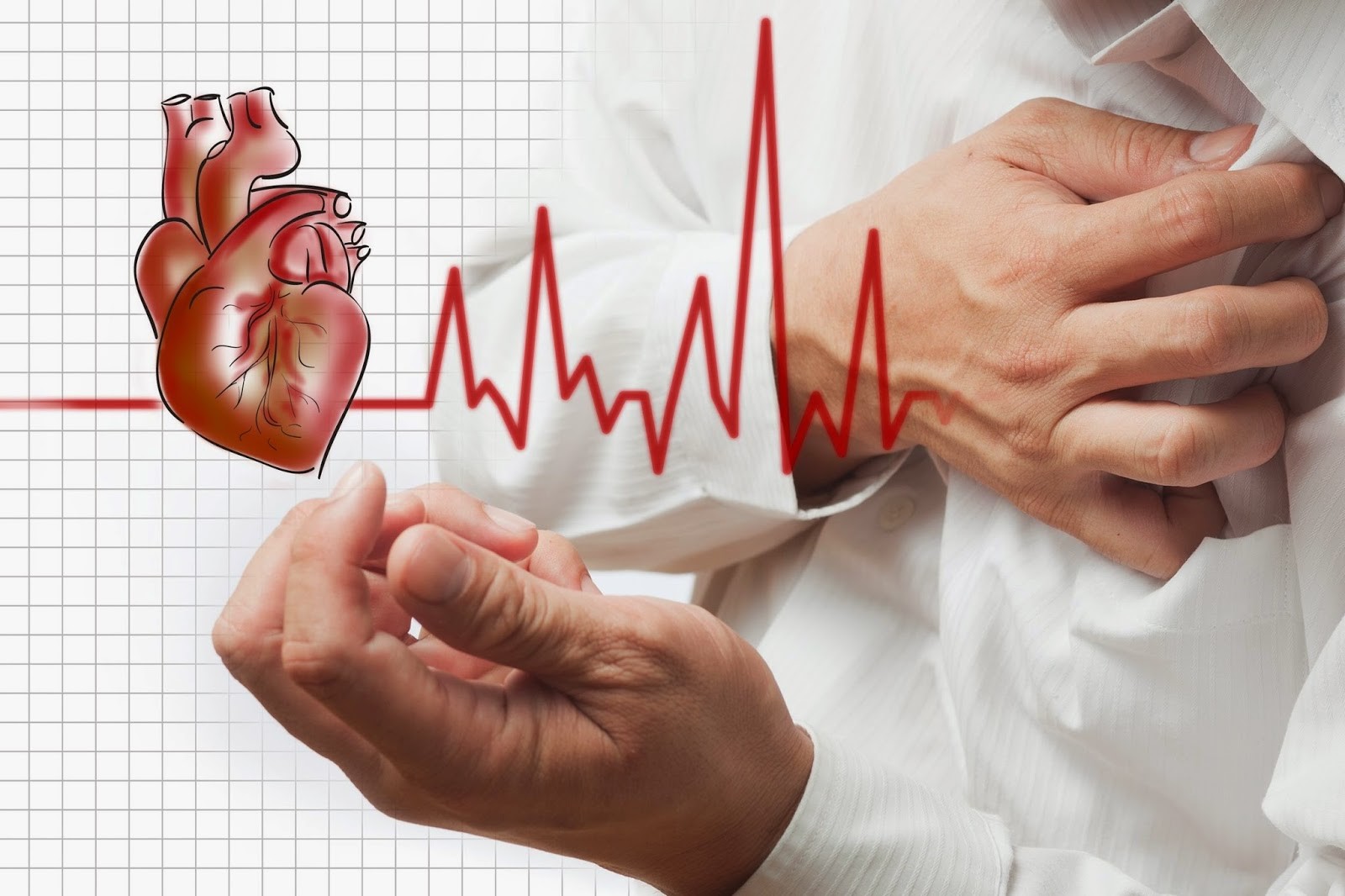 1. Sciencedirect1. Extraversion is associated with lower cardiovascular reactivity to acute psychological stress
International Journal of Psychophysiology 3 May 2023 Volume 189 (Cover date: July 2023) Pages 20-29
Adam O'Riordan, Danielle A. Young, Annie T. Ginty
https://www.sciencedirect.com/science/article/pii/S016787602300079X/pdfft?md5=7a9fd0ba3cbc10824e2e9aac6f51062d&pid=1-s2.0-S016787602300079X-main.pdf

2. Appropriateness of cardiovascular computed tomography and magnetic resonance imaging in patients with conotruncal defects
Journal of Cardiovascular Computed Tomography Available online 1 March 2023 In press, corrected proof
Sarah S. Pickard, Aimee K. Armstrong, Ritu Sachdeva
https://www.sciencedirect.com/science/article/pii/S1934592523000485/pdfft?md5=ea1ef20e3a03ca8352832209774365e9&pid=1-s2.0-S1934592523000485-main.pdf3. Depressive symptoms, anxiety and social stress are associated with diminished cardiovascular reactivity in a psychological treatment-naive population
Journal of Affective Disorders 4 March 2023 Volume 330 (Cover date: 1 June 2023) Pages 346-354
Xiao Liu, Weichun Lin, Jingfeng Wang
https://www.sciencedirect.com/science/article/pii/S0165032723003221/pdfft?md5=a5b5b01dfe30a6c599019e8d51e9a48b&pid=1-s2.0-S0165032723003221-main.pdf4. Significance of coronary artery calcification for predicting major adverse cardiovascular events: results from the NADESICO study in Japan
Journal of Cardiology Available online 19 April 2023 In press, corrected proof
Shinichi Wada, Yoshitaka Iwanaga, Teruo Noguchi
https://www.sciencedirect.com/science/article/pii/S0914508723000795/pdfft?md5=5e478ec1e1a463f5e012d92893d3805a&pid=1-s2.0-S0914508723000795-main.pdf5. High prevalence of cardiovascular disease and risk factors among type 2 diabetes patients followed in a hospital setting in Portugal: The PICT2RE observational study
Revista Portuguesa de Cardiologia 9 January 2023 Volume 42, Issue 4 (Cover date: April 2023) Pages 319-330
Helena Cardoso, Carlos Tavares Bello, Teresa Carqueja
https://www.sciencedirect.com/science/article/pii/S0870255123000495/pdfft?md5=c71adff59779f410fbe2bbba64df06a0&pid=1-s2.0-S0870255123000495-main.pdf

6. The polypill strategy in cardiovascular disease prevention: It's time for its implementation
Progress in Cardiovascular Diseases Available online 15 March 2023 In press, corrected proof
Stefania Angela Di Fusco, Stefano Aquilani, Furio Colivicchi
https://www.sciencedirect.com/science/article/pii/S0033062023000282/pdfft?md5=4f8b4384f53e4626a47951f1f94af81f&pid=1-s2.0-S0033062023000282-main.pdf7. Prognostic importance of cardiovascular autonomic neuropathy on cardiovascular and mortality outcomes in individuals with type 2 diabetes: The Rio de Janeiro type 2 diabetes cohort
Diabetes Research and Clinical Practice 21 December 2022 Volume 196 (Cover date: February 2023) Article 110232
Claudia R. L. Cardoso, Vinicius A. G. de Oliveira, Gil F. Salles
https://www.sciencedirect.com/science/article/pii/S0168822722010464/pdfft?md5=e5fa39b68f4cb543edcbeadd5e309d49&pid=1-s2.0-S0168822722010464-main.pdf8. Cardiovascular Toxicity of Proteasome Inhibitors: Underlying Mechanisms and Management Strategies: JACC: Cardio Oncology State-of-the-Art Review
JACC: CardioOncology 21 February 2023 Volume 5, Issue 1 (Cover date: February 2023) Pages 1-21
Georgios Georgiopoulos, Nikolaos Makris, Kimon Stamatelopoulos
https://www.sciencedirect.com/science/article/pii/S2666087323000066/pdfft?md5=027f4c1f5d28b30c7d8ef601d4384ea7&pid=1-s2.0-S2666087323000066-main.pdf9. Longer time in blood pressure target range improves cardiovascular outcomes among patients with Type 2 diabetes: A secondary analysis of a randomized clinical trial
Diabetes Research and Clinical Practice 27 February 2023 Volume 198 (Cover date: April 2023) Article 110600
KangYu Chen, Zhenqiang Wu, Tao Chen
https://www.sciencedirect.com/science/article/pii/S016882272300075X/pdfft?md5=14c5812e37e4abc4c4068eb808c24047&pid=1-s2.0-S016882272300075X-main.pdf10. Maternal plasma perfluoroalkyl substances concentrations in early pregnancy and cardiovascular development in offspring: A prospective cohort study
Environment International 12 January 2023 Volume 173 (Cover date: March 2023) Article 107748
Jian Wang, Bowen Du, Kun Sun
https://www.sciencedirect.com/science/article/pii/S0160412023000211/pdfft?md5=589203b56903d175882dccf6db0006b7&pid=1-s2.0-S0160412023000211-main.pdf11. The Association between a Novel inflammatory Biomarker, Systemic Inflammatory Response Index and the Risk of Diabetic Cardiovascular Complications
Nutrition, Metabolism and Cardiovascular Diseases Available online 5 April 2023 In press, journal pre-proof
Kaibin Lin, Yang Lan, Junbo Ge
https://www.sciencedirect.com/science/article/pii/S093947532300100X/pdfft?md5=a6349047bb72d71353aaf50075993122&pid=1-s2.0-S093947532300100X-main.pdf12. Dietary treatment of type 1 diabetes: Beyond carbohydrate counting to fight cardiovascular risk
Nutrition, Metabolism and Cardiovascular Diseases 22 December 2022 Volume 33, Issue 2 (Cover date: February 2023) Pages 299-306
Lutgarda Bozzetto, Alessandra Corrado, Giuseppe Scidà
https://www.sciencedirect.com/science/article/pii/S0939475322005014/pdfft?md5=eedff3f07ea5b03393dc57a19f591362&pid=1-s2.0-S0939475322005014-main.pdf13. Systemic corticosteroid use and cardiovascular risk in patients hospitalized for pneumonia
Steroids 23 December 2022 Volume 191 (Cover date: March 2023) Article 109161
Kwang Yong Choi, Hyo Jin Lee, Jung-Kyu Lee
https://www.sciencedirect.com/science/article/pii/S0039128X22002008/pdfft?md5=e2b4d2b99d688ff7e8732acf0b8c49b3&pid=1-s2.0-S0039128X22002008-main.pdf14. Association of Life's Essential 8 with all-cause and cardiovascular mortality among US adults: A prospective cohort study from the NHANES 2005–2014
Nutrition, Metabolism and Cardiovascular Diseases Available online 28 January 2023 In press, corrected proof
Jiayi Yi, Lili Wang, Xiangpeng Ren
https://www.sciencedirect.com/science/article/pii/S0939475323000340/pdfft?md5=c325972c546ec2731dcfcdc158816578&pid=1-s2.0-S0939475323000340-main.pdf15. Cardiovascular events and artificial intelligence-predicted age using 12-lead electrocardiograms
IJC Heart & Vasculature 6 January 2023 Volume 44 (Cover date: February 2023) Article 101172
Naomi Hirota, Shinya Suzuki, Takeshi Yamashita
https://www.sciencedirect.com/science/article/pii/S2352906723000039/pdfft?md5=f27f9f74c71b1b421359f3a56b807a26&pid=1-s2.0-S2352906723000039-main.pdf16. Pioglitazone, SGLT2 inhibitors and their combination for primary prevention of cardiovascular disease and heart failure in type 2 diabetes: Real-world evidence from a nationwide cohort database
Diabetes Research and Clinical Practice 24 April 2023 Volume 200 (Cover date: June 2023) Article 110685
Shih-Chang Lo, Edy Kornelius, Chien-Ning Huang
https://www.sciencedirect.com/science/article/pii/S0168822723004461/pdfft?md5=0ff529be961f600378538108263be715&pid=1-s2.0-S0168822723004461-main.pdf17. Association between pouch morphology, cardiovascular risk factors and ischemic brain lesions in patients with left-sided septal pouches
Clinical Imaging Available online 28 April 2023 In press, journal pre-proof
Lukas Goertz, Christian Nelles, Erkan Celik
https://www.sciencedirect.com/science/article/pii/S0899707123000980/pdfft?md5=294cf642282e45644c644c85b9d37eb8&pid=1-s2.0-S0899707123000980-main.pdf18. Cardiovascular mortality risks during the 2017 exceptional heatwaves in China
Environment International 21 January 2023 Volume 172 (Cover date: February 2023) Article 107767
Meilin Yan, Yang Xie, Tiantian Li
https://www.sciencedirect.com/science/article/pii/S0160412023000405/pdfft?md5=89ccf4748f40b07d5d2a1b71d637476a&pid=1-s2.0-S0160412023000405-main.pdf19. The sex-associated burden of atherosclerotic cardiovascular diseases: An update on prevention strategies
Mechanisms of Ageing and Development 29 March 2023 Volume 212 (Cover date: June 2023) Article 111805
Paolo Magni
https://www.sciencedirect.com/science/article/pii/S0047637423000313/pdfft?md5=9187d0dfc03aa7a4e05b7464c2cb880c&pid=1-s2.0-S0047637423000313-main.pdf20. Trends in ethnic disparities in clinical cardiovascular health among Chinese adults from 2016–2020
Nutrition, Metabolism and Cardiovascular Diseases 13 January 2023 Volume 33, Issue 4 (Cover date: April 2023) Pages 749-757
Jingan Shao, Yuying Li, Chuanji Guo
https://www.sciencedirect.com/science/article/pii/S0939475323000170/pdfft?md5=289ac59a161633bc02b9920916df4199&pid=1-s2.0-S0939475323000170-main.pdf21. A novel whole-body thermal stress test for monitoring cardiovascular responses in guinea pigs
Journal of Thermal Biology 11 March 2023 Volume 113 (Cover date: April 2023) Article 103500
Ryan P. Sixtus, Mary J. Berry, Rebecca M. Dyson
https://www.sciencedirect.com/science/article/pii/S0306456523000414/pdfft?md5=9eee52e51d674ffee8a1164c29dccf2c&pid=1-s2.0-S0306456523000414-main.pdf22. Endometriosis and cardiovascular disease: A systematic review and meta-analysis
Maturitas 10 April 2023 Volume 171 (Cover date: May 2023) Pages 45-52
Celina Poeta do Couto, Catarina Policiano, Daniel Caldeira
https://www.sciencedirect.com/science/article/pii/S0378512223000567/pdfft?md5=921058d08f135a1ff66b168c9786d20a&pid=1-s2.0-S0378512223000567-main.pdf23. Herbal antioxidants as tertiary prevention against cardiovascular complications in type 2 diabetes mellitus: A systematic review
Journal of Herbal Medicine 13 December 2022 Volume 37 (Cover date: February 2023) Article 100621
Mohd ‘Ammar Ihsan Ahmad Zamzuri, Juliana Mansor, Azmawati Mohammed Nawi
https://www.sciencedirect.com/science/article/pii/S2210803322000902/pdfft?md5=abd90d90eb533b6fdeb63a4a8176d675&pid=1-s2.0-S2210803322000902-main.pdf24. Change in cardiovascular health among adults with current or past major depressive disorder enrolled in intensive smoking cessation treatment
Journal of Affective Disorders 28 April 2023 Volume 333 (Cover date: 15 July 2023) Pages 527-534
Allison J. Carroll, Mark D. Huffman, Brian Hitsman
https://www.sciencedirect.com/science/article/pii/S0165032723005505/pdfft?md5=5817d7c5e87dc9afa606235b53be3840&pid=1-s2.0-S0165032723005505-main.pdf25. How cardiologists can manage excess body weight and related cardiovascular risk. An expert opinion
International Journal of Cardiology 30 March 2023 Volume 381 (Cover date: 15 June 2023) Pages 101-104
Massimo Volpe, Claudio Borghi, Gianfranco Sinagra
https://www.sciencedirect.com/science/article/pii/S0167527323004655/pdfft?md5=367bfe4bbd4d7adbf958dbffeefe3b32&pid=1-s2.0-S0167527323004655-main.pdf26. Association of circadian rest-activity rhythms with cardiovascular disease and mortality in type 2 diabetes
Diabetes Research and Clinical Practice 20 January 2023 Volume 197 (Cover date: March 2023) Article 110262
Lulu Yang, Hongliang Feng, Jihui Zhang
https://www.sciencedirect.com/science/article/pii/S016882272300027X/pdfft?md5=502db88e949f9f9ec55811540320dec6&pid=1-s2.0-S016882272300027X-main.pdf27. A Bayesian network model for predicting cardiovascular risk
Computer Methods and Programs in Biomedicine 5 February 2023 Volume 231 (Cover date: April 2023) Article 107405
J. M. Ordovas, D. Rios-Insua, J. M. Camacho
https://www.sciencedirect.com/science/article/pii/S016926072300072X/pdfft?md5=212d724c58e44874df4d337d25272d43&pid=1-s2.0-S016926072300072X-main.pdf28. Influence of biologic therapy on cardiovascular risk factors in patients with inflammatory bowel disease
Gastroenterología y Hepatología (English Edition) February 2023 Volume 46, Issue 2 Pages 109-115
Clara Amiama Roig, Cristina Suárez Ferrer, María Dolores Martín-Arranz
https://www.sciencedirect.com/science/article/pii/S2444382423000366/pdfft?md5=40fef6a5d9a104e371f6d8002565e843&pid=1-s2.0-S2444382423000366-main.pdf29. Oral health as a modifiable risk factor for cardiovascular diseases
Trends in Cardiovascular Medicine Available online 23 March 2023 In press, corrected proof
Serena Altamura, Rita Del Pinto, Claudio Ferri
https://www.sciencedirect.com/science/article/pii/S1050173823000300/pdfft?md5=3a6b45ae6be2c9a6d444bb0d9ff1bd1f&pid=1-s2.0-S1050173823000300-main.pdf30. Dietary management of patients at high risk for cardiovascular disease; EUROASPIRE V
Clinical Nutrition ESPEN 15 March 2023 Volume 55 (Cover date: June 2023)Pages 144-150
Pedro Marques-Vidal, Piotr Jankowski, Kornelia Kotseva
https://www.sciencedirect.com/science/article/pii/S2405457723000724/pdfft?md5=17c1638de699573685b21f432a96826f&pid=1-s2.0-S2405457723000724-main.pdf31. All-Cause and Cardiovascular-Related Mortality in CKD Patients With and Without Heart Failure: A Population-Based Cohort Study in Kaiser Permanente Southern California
Kidney Medicine 9 March 2023 Volume 5, Issue 5 (Cover date: May 2023) Article 100624
Albert S. Yu, Katherine J. Pak, John J. Sim
https://www.sciencedirect.com/science/article/pii/S259005952300033X/pdfft?md5=3fe5e71db034f25f3bf490c0ce27e08e&pid=1-s2.0-S259005952300033X-main.pdf32. Low-dose aspirin in the primary prevention of cardiovascular diseases: A retrospective, propensity score matched study
Atherosclerosis 16 March 2023 Volume 371 (Cover date: April 2023) Pages 54-60
Seong Pyo Kim, Jiwon Ryu, Hyung-Jin Yoon
https://www.sciencedirect.com/science/article/pii/S0021915023001119/pdfft?md5=cc24bf1759a55f8c77e25b76a47652f9&pid=1-s2.0-S0021915023001119-main.pdf33. Stachydrine, a potential drug for the treatment of cardiovascular system and central nervous system diseases
Biomedicine & Pharmacotherapy 20 March 2023 Volume 161 (Cover date: May 2023) Article 114489
Li Liao, Yan Tang, Xiaochun Zhang
https://www.sciencedirect.com/science/article/pii/S0753332223002779/pdfft?md5=367a3232a94e8c8a022fd565478b24fa&pid=1-s2.0-S0753332223002779-main.pdf34. Reduced incidence of cardiovascular disease in patients with type 2 diabetes through the integrated improvement of diabetes care by comparing two prospective observational cohorts in real-world clinical practice (JDDM 72)
Diabetes Research and Clinical Practice Available online 21 April 2023 In press, journal pre-proof Article 110674
Hiroki Yokoyama, Shin-ichi Araki, Hiroshi Maegawa
https://www.sciencedirect.com/science/article/pii/S0168822723004357/pdfft?md5=6336cbd1effa6b4157c112d98b80a588&pid=1-s2.0-S0168822723004357-main.pdf35. Exposure to various ambient air pollutants and 9 cardiovascular conditions among individuals with diabetes: A prospective analysis of the UK Biobank
Atherosclerosis 11 February 2023 Volume 369 (Cover date: March 2023) Pages 1-8
Yudiyang Ma, Dankang Li, Yaohua Tian
https://www.sciencedirect.com/science/article/pii/S0021915023000655/pdfft?md5=35f802f434c28ac0d4e635c3efb18e07&pid=1-s2.0-S0021915023000655-main.pdf36. Infections and Cardiovascular Disease: JACC Focus Seminar 1/4
Journal of the American College of Cardiology 2 January 2023 Volume 81, Issue 1 (Cover date: 3–10 January 2023) Pages 71-80
Juan M. Farina, Kiera Liblik, Adrian Baranchuk
https://www.sciencedirect.com/science/article/pii/S0735109722073090/pdfft?md5=c5bd3667d0e99dab2164ee4b44579573&pid=1-s2.0-S0735109722073090-main.pdf37. Cardiovascular health trajectories and subsequent cardiovascular disease and mortality: The multi-ethnic study of atherosclerosis (MESA)
American Journal of Preventive Cardiology 9 December 2022 Volume 13 (Cover date: March 2023) Article 100448
Qicong Sheng, Jie Ding, Seth S Martin
https://www.sciencedirect.com/science/article/pii/S2666667722001325/pdfft?md5=9b65cb991ee7538583c2724fd081345e&pid=1-s2.0-S2666667722001325-main.pdf38. Gratitude, affect balance, and stress buffering: A growth curve examination of cardiovascular responses to a laboratory stress task
International Journal of Psychophysiology 25 November 2022 Volume 183 (Cover date: January 2023) Pages 103-116
Brian Leavy, Brenda H. O'Connell, Deirdre O'Shea
https://www.sciencedirect.com/science/article/pii/S0167876022002707/pdfft?md5=f965270448e65cd322a62951f1087d38&pid=1-s2.0-S0167876022002707-main.pdf39. Herbal medicines for the treatment of cardiovascular diseases: Benefits and risks– A narrative review
International Journal of Cardiology Available online 26 April 2023 In press, journal pre-proof
Lucinda Villaescusa, Cristina Zaragoza, Juan Tamargo
https://www.sciencedirect.com/science/article/pii/S0167527323005995/pdfft?md5=1586e48c027dcb2b8f2743e9e0afe7bc&pid=1-s2.0-S0167527323005995-main.pdf40. Osteoarthritis and risk of cardiovascular diseases: A Mendelian randomization study
Injury Available online 21 March 2023 In press, corrected proof
Sheng Wang, Ying Liu, Xin Dong
https://www.sciencedirect.com/science/article/pii/S0020138323002826/pdfft?md5=963d39d0e2072d2b70a29bf8d6346b8b&pid=1-s2.0-S0020138323002826-main.pdf41. Dynapenic abdominal obesity is related to cardiovascular risk in older adults with Parkinson's disease: A cross sectional study
Clinical Nutrition ESPEN 8 February 2023 Volume 54 (Cover date: April 2023) Pages 288-292
Jarson Pedro da Costa Pereira, Andressa Caroline Burgos Gomes, Poliana Coelho Cabral
https://www.sciencedirect.com/science/article/pii/S2405457723000414/pdfft?md5=3bdd6c5188a5caf6a1958355b4ea00c3&pid=1-s2.0-S2405457723000414-main.pdf42. DEHP exposure elevated cardiovascular risk in obese mice by disturbing the arachidonic acid metabolism of gut microbiota
Science of The Total Environment 4 March 2023 Volume 875 (Cover date: 1 June 2023) Article 162615
Xuyang Chai, Luyao Wen, Zenghua Qi
https://www.sciencedirect.com/science/article/pii/S0048969723012317/pdfft?md5=f2b2d36b9dd2e5ec59a76ebccde72af1&pid=1-s2.0-S0048969723012317-main.pdf43. Level of evidence supporting the Chinese cardiovascular disease clinical practice guidelines and its evolution in the past two decades
The Lancet Regional Health - Western Pacific Available online 29 April 2023 In press, corrected proof Article 100773
Chen Li, Chuangshi Wang, Yi-Da Tang
https://www.sciencedirect.com/science/article/pii/S2666606523000913/pdfft?md5=9d181ba0537d12b0db860b8a9fe68457&pid=1-s2.0-S2666606523000913-main.pdf44. Do all vegetarians have a lower cardiovascular risk? A prospective study
Clinical Nutrition 12 January 2023 Volume 42, Issue 3 (Cover date: March 2023) Pages 269-276
Fanny Petermann-Rocha, Carlos Celis-Morales, Frederick K. Ho
https://www.sciencedirect.com/science/article/pii/S0261561423000122/pdfft?md5=e29f85a86f08c1ec279cdb61b348eeb5&pid=1-s2.0-S0261561423000122-main.pdf45. The mechanism and diagnostic Value of Tbx20 in cardiovascular diseases
Gene Reports 1 December 2022 Volume 30 (Cover date: March 2023) Article 101723
Xue Gao, Bo Yan
https://www.sciencedirect.com/science/article/pii/S245201442200231X/pdfft?md5=71bdbb25baa820daa4eb9aafb85f39d3&pid=1-s2.0-S245201442200231X-main.pdf46. Effectiveness of statins for the primary prevention of cardiovascular disease in the Asian elderly population
International Journal of Cardiology 24 November 2022 Volume 373 (Cover date: 15 February 2023) Pages 25-32
Yu-Wen Lin, Chi-Chuan Wang, Fang-Ju Lin
https://www.sciencedirect.com/science/article/pii/S0167527322017181/pdfft?md5=ed96ed96f6057e860f9559e5c70193a6&pid=1-s2.0-S0167527322017181-main.pdf47. The pathophysiological and molecular mechanisms of atmospheric PM2.5 affecting cardiovascular health: A review
Ecotoxicology and Environmental Safety 21 December 2022 Volume 249 (Cover date: 1 January 2023) Article 114444
Shaolong Feng, Fangfang Huang, Xinming Wang
https://www.sciencedirect.com/science/article/pii/S0147651322012842/pdfft?md5=a8604dbaddb6569faaadc0ac6da79ba2&pid=1-s2.0-S0147651322012842-main.pdf48. High-performance association rule mining: Mortality prediction model for cardiovascular patients with COVID-19 patterns
Alexandria Engineering Journal 28 March 2023 Volume 71 (Cover date: 15 May 2023) Pages 347-354
Rajkumar G. Nadakinamani, A. Reyana, Ali Wagdy Mohamed
https://www.sciencedirect.com/science/article/pii/S1110016823001989/pdfft?md5=0d6bf7453d29a4d211c7c83db6826e4f&pid=1-s2.0-S1110016823001989-main.pdf49. Exploring the role of lipoprotein(a) in cardiovascular diseases and diabetes in Chinese population
International Journal of Biological Macromolecules 8 February 2023 Volume 233 (Cover date: 1 April 2023) Article 123586
Zubair Hussain, Junaid Iqbal, Hou-De Zhou
https://www.sciencedirect.com/science/article/pii/S0141813023004798/pdfft?md5=c7136e821c584bdb4b33e07e21f22e70&pid=1-s2.0-S0141813023004798-main.pdf 	                      		 Nguồn: Cục Thông tin khoa học và công nghệ quốc gia